COCKTAILSBOURBON COCKTAILS HANK DADDY’S DRANK(2oz) $11Bourbon and Diet Pepsi. But, what makes it Hank Daddy’s Drank? It’s stronger and in a Red Solo Cup. WHISKEY SOUR(2oz) $11Bourbon, lemon juice, simple syrup, an orange wheel and a cherryMANHATTAN (2.25oz) $11Bourbon, sweet vermouth, biters, and a cherry. This classic American cocktail has been enjoyed around the world for over 100 years.SMOKED BLACK MANHATTAN(2.25oz) $11Bourbon, Averna, bitters and a cherry. SMOKED OLD FASHIONED(1.5oz) $11Bourbon, bitters, simple syrup, an orange twist and a cherry. Created in 1880 by James E. Pepper in Louisville, Kentucky before bringing the now famous cocktail to New York City.*NEW* FANCY FREE(2.5oz) $11Bourbon, Luxardo Maraschino Liquor, Orange Bitters, Angostura Bitters, Amarena Cherries. SELECT YOUR BOURBONJim BeamWild TurkeyJack Daniel’s no.7Evan WilliamsBuffalo Trace (+$2)Maker’s Mark (+$2)Mint Julep(1.5oz) $14Woodford Reserve Bourbon, mint simple syrup and mint leaves. This popular bourbon cocktail has been the official drink of the Kentucky Derby since 1938.signature cocktails*NEW* Southern Sling (2 oz) $11Bombay Sapphire Gin, Lemon Juice, Almond Syrup, Maraschino Cherries & CheerwineBourbon Maple Fizz(2oz) $12Jim Beam, orange juice, maple syrup, margarita mix, and Steam Whistle. Created by Ben Heller from 17th Street Barbecue in Murphysboro, Illinois.*IT’S BACK* Summer Sangria (4 1/2 oz) $11Your choice of Red or White Wine, Southern Comfort, Dr. McGillicuddy’s Peach, Orange Juice & Lemon Lime Soda.*NEW*Honey, I Smoked The Lemonade(1.5oz) $10Jim Beam Honey, Lemonade Smoked.*NEW* Rum Punch (1.5oz) $10White Rum, Black Rum, Orange Juice, Pineapple Juice, Cranberry Juice, Grenadine.*IT’S BACK* Hank Daddy’s Summer Margarita(2oz) $11Jose Cuervo, Fireball & Margarita Mix.*NEW* Alabama Slammer(2oz) $10Southern Comfort, Amaretto, Grenadine & Orange Juice. *NEW* Red, White and Blue(3oz) $10Rum, Blue Curacao, Dr. McGillicuddy’s Peach, and Club SodaCaesar(1oz) $10Your choice of Evan Williams, Wayne Gretzky Whisky or Tag VodkaSHOTSSouthern Jack Shooter(1oz)  $8Jack Daniel’s and southern comfortCinnamon Toast Shot(1.5oz) $8Buffalo Trace Bourbon Cream, fireballBeerdraughtPint(20oz)       Milk Jug(1L)  Pitcher(60oz)Steam Whistle		          $8           $15              $22Fat Tire			          $8           $15              $22	Molson Canadian                     $8                               $22Coors Light                                $8                               $22Heineken 	                     $9.50                             $26bottles and cansBottleAlexander Keith’s(341ml)  $7Bud Light(341ml)                 $7Budweiser(341ml)               $7Carlsburg(341ml)                $8Corona(330ml)                     $7MillerGenuineDraft(341ml) $7Heineken(341ml)                 $8Heineken 0.0(341ml)           $5CansPabst Blue Ribbon(355ml) $5Michelob Ultra(473ml)            $8Beau’s Lug Tread(473ml)    $8Guinness                          $8*NEW* Crazy Uncle Hard Root Beer(473ml)                             $9wine Red wine					6oz	Bottle(750ml)Rib Shack Red South Africa                                                             $8                   $35McGuigan Shiraz South Africa                                                             $9                   $45White wine Gazela Vinho Verde Portugal                                                                     $8                   $30Santa Carolina ReservaSauvignonblanc Chile                $9                   $45Spirits (priced per oz)                                                     Gin - Bombay  $7        - Tanqueray $10Rum – Captain Morgan $7White or Spiced or Black.    Rye – Wayne Gretzky $7Scotch – Johnnie Walker $7Tequila - Jose Cuervo $7               - 1800 Reposado $10Vodka – Tag   $7Tennessee Whisky – Jack Daniel’s No.7   $7Add a Mixer $1 | MAKE IT A DOUBLE FOR $3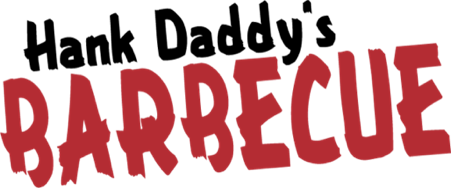 